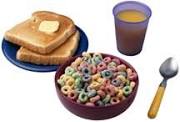 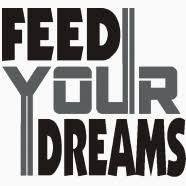 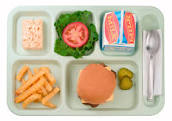 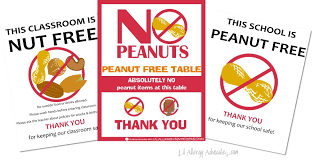 Wednesday, May 26, 2021: Breakfast (Toast w/Jelly & Scrambled Eggs, Fresh Fruit, Milk) Lunch (Shepherd’s Pie, Corn, Fresh Fruit or 100% Juice, 1 % low-fat 8 oz Milk)Friday, May 28, 2021: Breakfast (Cereal, Fresh Fruit, & Milk) Lunch (Grilled Cheese & Veggies, Fresh Fruit or 100% Juice, & 1 % low-fat 8 oz Milk)        Monday, May 3, 2021Wed., May 5, 2021Fri., May 7, 2021Monday., May 10, 2021Wed., May 12, 2021BreakfastBreakfastBreakfastBreakfastBreakfastChicken 2 ozWaffles 1 cup or OVS ½ cup of Apple Juice1 % low fat 8 oz Milk Chocolate or WhiteCereal 2 oz Toast w/Jelly 1 ½ oz½ cup of Apple Juice/Grapes1 % low fat 8 oz Milk Chocolate or WhiteCheese Grits 2 ozEggs 2 oz 1 cup Apple Juice1 % low fat 8 oz Milk Chocolate or WhiteSausage, Egg, & Cheese Toast 2 ozMixed Fruit 1 cup1% White Milk 8 ozWaffles 2 oz Sausage Links 1 ozEggs 2 oz 1 cup of Apple Juice1 % low fat 8 oz Milk Chocolate or WhiteLUNCHLUNCHLUNCHLUNCHLUNCHMISTERY LUNCH??Fresh Fruit 1 cupOV0S1 1 cup of Apple Juice1 % low-fat 8 oz MilkChocolate or WhiteHot Ham & Cheese Sandwich 2oz French Fries 1 ½ cups Grapes 1 cupOVS 1 cup Apple Juice1 % low-fat 8 oz MilkChocolate or White Stove-top Spaghetti 2 ozVeggies 1 cupSliced Oranges 1 cupOVS 1 cup Apple Juice1 % low-fat 8 oz MilkChocolate or WhiteCorn Dogs 2 ozBake Beans 2 ozMixed Fruit 1 cupOVS 1 cup Apple Juice1 % low-fat 8 oz MilkChocolate or WhiteChili Cheese Fries 2 oz Baked Chips 1 cup Peaches 1 cupOVS 1 cup Apple Juice1 % low-fat 8 oz MilkChocolate or WhiteFri., May 14, 2021Monday, May 17, 2021Wed., May 19, 2021Fri., May 21, 2021Monday, May 24, 20210BreakfastBreakfastBreakfastBreakfastBreakfastCereal 2 oz Mixed Fruit OVS 1 cup of Apple Juice1 % low fat 8 oz Milk Chocolate or WhiteButtered Grits 2 ozHam, Egg, & Cheese Omelet 1 oz or OVS 1 cup of Apple Juice1 % low fat 8 oz Milk Chocolate or WhiteWaffles 2 oz Eggs 1 oz1 cup of Apple Juice or Banana1 % 8 oz White MilkCereal 2 oz100% Apple Juice 4 oz or Bananas ½ cup1% White or Low-fat Chocolate Milk 8 ozFrench Toast Sticks 2 oz Ham, Egg, & Cheese Omelet 1 oz 100% Apple Juice 4 oz or Halo Oranges 1 cup1% White or Low-fat Chocolate Milk 8 ozLUNCHAWARD CEREMONYLUNCHFIELD DAY CELEBRATIONLUNCHChicken Tacos 2ozBlack Beans ½ ozCorn ½ oz Mixed Fruit 1 cupOVS 1 cup Apple Juice1 % low-fat 8 oz MilkChocolate or WhiteNachos 2oz Side Salad 1 cup  Fresh Apples 1 cupOVS 1 cup Apple Juice1 % low-fat 8 oz MilkChocolate or White Smothered Fried Chicken 2 oz & Steamed Rice ½ ozVeggie Medley 1 cup   1 cup 100% Juice1 % low-fat 8 oz MilkChocolate or WhiteHamburgers or Hot Dogs w/Bun 2 ozBake Beans ½ ozCole Slaw, Potato Salad, lettuce, cheese slice, & tomatoes 1 ozVariety Chips ½ cupsOVS Water, Gatorade, 100% Juice 1 cup1 % low-fat 8 oz MilkChocolate or WhiteChicken Tenders 2 oz French Fries 1 cup Fresh Fruit 1 cupOVS ½ cup Apple Juice1 % low-fat 8 oz MilkChocolate or White